Tarnowskie Góry, dn. 20.02.2023 r.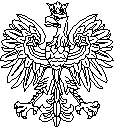 KOMENDA POWIATOWAPAŃSTWOWEJ STRAŻY POŻARNEJw TARNOWSKICH GÓRACH
42-600 Tarnowskie Góry ul. Górnicza 36PT.2370.1.2023Informacja z otwarcia ofert Dotyczy: „Wykonanie kompletnej dokumentacji projektowej budowy strażnicy Komendy Powiatowej Państwowej Straży Pożarnej w Tarnowskich Górach”.sprawa PT.2370.1.2023, ogłoszenie nr 2023/BZP 00089048/01 z dnia 09.02.2023 r.Działając na podstawie art. 222 ust. 5 ustawy z 11 września 2019 r. – Prawo zamówień publicznych 
(t.j. Dz.U. z 2022 r., poz. 1710 z późn. zm.) zamawiający informuje, że w postępowaniu wpłynęły następujące oferty:									PodpisałKomendant PowiatowyPaństwowej Straży Pożarnejw Tarnowskich Górach		-/-st.bryg. Adam LachowiczNumer ofertyWykonawcaAdresCena całkowita bruttoCena brutto za dodatkową wizytę1.Marcin Furtak Pracownia Projektowa F-11ul. Grochowska 6b31-521 Kraków292 617,00 zł861,00 zł2.Akint Sp. z o.o.ul. Wiertnicza 143a02-952 Warszawa235 791,00 zł1 850,00 zł3.Instal Tech Marcin Marzecul. Nowohucka 92a/1530-728 Kraków516 600,00 zł1 230,00 zł4.Zespół Projektowy AMD Ewa Lasoń-Piechotaul. F. Chopina 9443-600 Jaworzno183 270,00 zł984,00 zł5.LABORATORIUM ARCHITEKTURY Anna Małekul. Piechy 3a/641-704 Ruda Śląska319 800,00 zł369,00 zł6.Poziom 82 Pracownia Architektury Łukasz Jasiurkowskiul. Piastowska 2/342-600 Tarnowskie Góry350 880,10 zł246,00 zł7.APA PROJEKT PIOTR LEWANDOWSKIul. Sportowa 2/283-110 Tczew191 880,00 zł1 230,00 zł8.MMP MATEUSZ PAJĄKul. Brodzka 2A34-130 Kalwaria Zebrzydowska258 000,00 zł492,00 zł